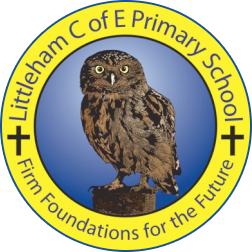 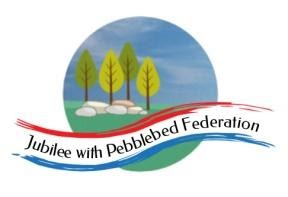 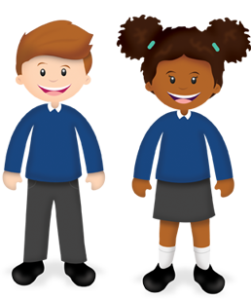 Year 2  Learning from Home GridWeek Beginning 19.04.21Dear Carer and Pupil, If you are using this grid it is because you are at home self isolating. The restrictions you are facing make it a difficult time for any family. Keeping to some routine may help you to get through the time and help place your child for the easiest return to school. The following activities are as closely linked to what is happening in school as I can make them. Please do ask for your passwords if you need them again. Paper work will be issued,  as I know this was  the easiest format for the vast majority of your children to access learning in the previous lockdown. My very best wishes to you all and I hope to see you at school again very soon.Mrs HooperMondayReading (30 Mins)You have been set a reading book in your library on Bug Club using your Active Learn Login. Don’t forget to answer the questions on the hotspot bug eyes. This tells us at school that you are doing your reading.Please call the school office if you need your username and password again.Phonics (30 Mins)The sounds for this week are available on your Bug Club login.  You will find three lessons and four games to practise the sounds for this week.Please call the school office if you need your username and password again.English and MathsFollowing the lockdown and a review of the uptake of online learning, in the event of being unable to come to school for self isolation Mrs Hooper will provide personalised learning in paper format for your child to match their current level of attainment and learning needs.Collective Worship Please log into you Google classrooms account to view the Collective Worship from Mrs Padbury.Theme- Paws Claws and WhiskersArt Line drawing (Link to IT)Use a range of equipment such as soft and hard pencils to make line drawings of familiar animals, special features such as fur feathers and whiskers.Draw straight lines, wavey lines, zigzags using the different pencils, pens and colours.TuesdayReading (30 Mins)You have been set a reading book in your library on Bug Club using your Active Learn Login. Don’t forget to answer the questions on the hotspot bug eyes. This tells us at school that you are doing your reading.Please call the school office if you need your username and password again.Phonics (30 Mins)The sounds for this week are available on your Bug Club login.  You will find three lessons and four games to practise the sounds for this week.Please call the school office if you need your username and password again.English and MathsFollowing the lockdown and a review of the uptake of online learning, in the event of being unable to come to school for self isolation Mrs Hooper will provide personalised learning in paper format for your child to match their current level of attainment and learning needs.Paws Claws and WhiskersCollect any plastic toy animals you may have or pictures you can find Familiarise with animals do they know all the names ? Are they farm animals, zoo animlas or pets ? Why and what is the difference ?Independent: choose your favourite to draw carefully and as realistically as possible.WednesdayReading (30 Mins)You have been set a reading book in your library on Bug Club using your Active Learn Login. Don’t forget to answer the questions on the hotspot bug eyes. This tells us at school that you are doing your reading.Please call the school office if you need your username and password again.Phonics (30 Mins)The sounds for this week are available on your Bug Club login.  You will find three lessons and four games to practise the sounds for this week.Please call the school office if you need your username and password again.English and MathsFollowing the lockdown and a review of the uptake of online learning, in the event of being unable to come to school for self isolation Mrs Hooper will provide personalised learning in paper format for your child to match their current level of attainment and learning needs.Theme- Paws Claws and WhiskersRevise the four countries of the UK through discussion then show Exmouth on Google Earth in particular World of Country life. Most children should know. Children create their own zoo map either by drawing or using toys  and resources you may have at home such as soft toys, lego or junk. Label the map so it can be seen from the air. If possible take an aerial  photo from above  and send it in to go on the lcass learning wall.ThursdayReading (30 Mins)You have been set a reading book in your library on Bug Club using your Active Learn Login. Don’t forget to answer the questions on the hotspot bug eyes. This tells us at school that you are doing your reading.Please call the school office if you need your username and password again.Phonics (30 Mins)The sounds for this week are available on your Bug Club login.  You will find three lessons and four games to practise the sounds for this week.Please call the school office if you need your username and password again.English and MathsFollowing the lockdown and a review of the uptake of online learning, in the event of being unable to come to school for self isolation Mrs Hooper will provide personalised learning in paper format for your child to match their current level of attainment and learning needs.RELO: to think about what heaven might be like.Talk about the Christian belief that Jesus was resurrected and that this shows that after they die, they can also have a new life in heaven. Read the start of Heaven by Nicholas Allen, and discuss both Lil and Dill’s ideas. Ask pupils what they think heaven might be like —draw what they think heaven is like/label/write a description underneath.FridayReading (30 Mins)You have been set a reading book in your library on Bug Club using your Active Learn Login. Don’t forget to answer the questions on the hotspot bug eyes. This tells us at school that you are doing your reading.Please call the school office if you need your username and password again.Phonics (30 Mins)The sounds for this week are available on your Bug Club login.  You will find three lessons and four games to practise the sounds for this week.Please call the school office if you need your username and password again.English and MathsFollowing the lockdown and a review of the uptake of online learning, in the event of being unable to come to school for self isolation Mrs Hooper will provide personalised learning in paper format for your child to match their current level of attainment and learning needs.